„Anexa nr. 1 nr.1009 din 1septembrie 2006Bursele de studii acordate persoanelor care studiază în învăţămîntul postuniversitar: doctoranzi, postdoctoranzi, medici rezidenţi, medici secundari clinici
Republica Moldova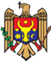 GUVERNULHOTĂRÎRE Nr. 169 
din  12.03.2014pentru modificarea anexelor nr.1 şi nr.2 
la Hotărîrea Guvernului nr. 1009 din 1 septembrie 2006Publicat : 14.03.2014 în Monitorul Oficial Nr. 60-65     art Nr : 186    Guvernul HOTĂRĂŞTE:
    Anexele nr.1 şi nr.2 la Hotărîrea Guvernului nr. 1009 din 1 septembrie 2006 „Cu privire la cuantumurile burselor, altor forme de ajutoare sociale pentru studenţii din instituţiile de învăţămînt superior, elevii din instituţiile de învăţămînt mediu de specialitate, secundar profesional şi persoanele care studiază în învăţămîntul postuniversitar” (Monitorul Oficial al Republicii Moldova, 2006, nr. 142-145, art.1092), cu modificările şi completările ulterioare, vor avea următorul cuprins:

    anexa nr.1

    anexa nr.2

    PRIM-MINISTRU                                                              Iurie LEANCĂ

    Contrasemnează:
    Ministrul educaţiei                                                              Maia Sandu
    Ministrul finanţelor                                                             Anatol Arapu

    Nr. 169. Chişinău, 12 martie 2014.Nr.d/oCategoria bursierilorCuantumul bursei lunare (lei), începînd cu 
1 ianuarie 20141.Doctoranzii din anul I de studii, înscrişi imediat după absolvirea facultăţii, şi cei cu vechimea în muncă mai mică de trei ani10002.Doctoranzii din anul II de studii, înscrişi imediat după absolvirea facultăţii, şi cei cu vechimea în muncă mai mică de trei ani11103.Doctoranzii din anul III de studii, nominalizaţi la poziţia întîi a prezentului tabel, persoanele care pînă la înscrierea la doctorat aveau o vechime în muncă de cel puţin trei ani – pentru toţi anii de studii11504.Postdoctoranzii care lucrează asupra tezei de doctor habilitatÎn mărimea unui salariu mediu primit pînă la înscrierea la postdoctorat5.Medicii rezidenţi din anul I de studii10006.Medicii rezidenţi din anul al II-lea şi al III-lea de studii11107.Medicii rezidenţi din anul al IV-lea şi al V-lea de studii, medicii secundari clinici înscrişi la secundariat imediat după absolvirea facultăţii11508.Medicii secundari clinici înmatriculaţi în secundariatul clinic cu vechime în muncă de medicÎn mărimea salariului de funcţie calculat conform notei